ПРОЕКТ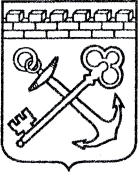 АДМИНИСТРАЦИЯ ЛЕНИНГРАДСКОЙ ОБЛАСТИКОМИТЕТ ПО КУЛЬТУРЕ ЛЕНИНГРАДСКОЙ ОБЛАСТИПРИКАЗ«___»____________2019 г.                                                     №_______________г. Санкт-ПетербургО внесении изменений в приказ комитета по культуре Ленинградской области от 25 июня 2018 года № 01-03/18-72 «О включении объекта археологического наследия, обнаруженного в Сосновоборском городском округе Ленинградской области, в Перечень выявленных объектов культурного наследия, расположенных на территории Ленинградской области, и утверждении границ его территории» В соответствии со ст. ст. 3.1, 9.2, 45.1 Федерального закона                            от 25 июня 2002 года № 73-ФЗ «Об объектах культурного наследия (памятниках истории и культуры) народов Российской Федерации», ст. 4 областного закона Ленинградской области от 25 декабря 2015 года № 140-оз   «О государственной охране, сохранении, использовании и популяризации объектов культурного наследия (памятников истории и культуры) народов Российской Федерации, расположенных на территории Ленинградской области», п. 2.2.2. Положения о комитете по культуре Ленинградской области, утвержденного постановлением Правительства Ленинградской области             от 24 октября 2017 года № 431 и на основании сведений об объектах археологического наследия, поступивших от Федерального государственного бюджетного учреждения науки Институт истории материальной культуры Российской академии наук (Кириллов Евгений Львович, открытый лист           № 2575 от 19 ноября 2018 года) от 24 октября 2019 года № 14102/33.1-215.2.1-1019 (вх. № 01-10-7788/2019 от 24 октября 2019 года)п р и к а з ы в а ю:Внести изменения в приложение 1 приказа комитета по культуре Ленинградской области от 25 июня 2018 года № 01-03/18-72 «О включении объекта археологического наследия, обнаруженного в Сосновоборском городком округе Ленинградской области, в Перечень выявленных объектов культурного наследия, расположенных на территории Ленинградской области, и утверждении границ его территории», изложив приложение 1 в редакции согласно приложению к настоящему приказу (в соответствии с приказом Министерства культуры Российской Федерации от 01 сентября 2015 года                № 2328 «Об утверждении перечня отдельных сведений об объектах археологического наследия, которые не подлежат опубликованию» данные сведения не подлежат опубликованию).Копию настоящего приказа направить собственнику земельного участка и (или) пользователю земельного участка, на котором или в котором расположен объект археологического наследия, в орган местного самоуправления муниципального образования, на территории которого находится данный объект археологического наследия, территориальный орган федерального органа исполнительной власти, уполномоченного Правительством Российской Федерации на осуществление государственного кадастрового учета, государственной регистрации прав, ведение Единого государственного реестра недвижимости и предоставление сведений, содержащихся в Едином государственном реестре недвижимости, в срок                и в порядке, установленные действующим законодательством.Отделу взаимодействия с муниципальными образованиями, информатизации и организационной работы комитета по культуре Ленинградской области обеспечить размещение настоящего приказа на сайте комитета по культуре Ленинградской области в информационно-телекоммуникационной сети «Интернет». Контроль за исполнением настоящего приказа возложить                        на заместителя начальника департамента государственной охраны, сохранения                           и использования объектов культурного наследия комитета по культуре Ленинградской области.Настоящий приказ вступает в силу со дня его официального опубликования.Председатель комитета						                               В.О. Цой